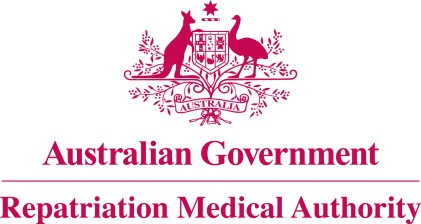 Statement of PrinciplesconcerningINGUINAL HERNIA
(Reasonable Hypothesis) (No. 47 of 2021)The Repatriation Medical Authority determines the following Statement of Principles under subsection 196B(2) of the Veterans' Entitlements Act 1986.Dated				23 April 2021Contents1	Name	32	Commencement	33	Authority	34	Repeal	35	Application	36	Definitions	37	Kind of injury, disease or death to which this Statement of Principles relates	38	Basis for determining the factors	49	Factors that must exist	410	Relationship to service	611	Factors referring to an injury or disease covered by another Statement of Principles	6Schedule 1 - Dictionary	71	Definitions	7NameThis is the Statement of Principles concerning inguinal hernia (Reasonable Hypothesis) (No. 47 of 2021).Commencement	This instrument commences on 24 May 2021.AuthorityThis instrument is made under subsection 196B(2) of the Veterans' Entitlements Act 1986.RepealThe Statement of Principles concerning inguinal hernia No. 5 of 2013 (Federal Register of Legislation No. F2013L00020) made under subsection 196B(2) of the VEA is repealed. ApplicationThis instrument applies to a claim to which section 120A of the VEA or section 338 of the Military Rehabilitation and Compensation Act 2004 applies.DefinitionsThe terms defined in the Schedule 1 - Dictionary have the meaning given when used in this instrument.Kind of injury, disease or death to which this Statement of Principles relatesThis Statement of Principles is about inguinal hernia and death from inguinal hernia.Meaning of inguinal herniaFor the purposes of this Statement of Principles, inguinal hernia means:	a protrusion of intra-abdominal tissue through the abdominal wall either:	through the inguinal canal; orthrough a weakness in the posterior wall of the inguinal canal; andincludes direct and indirect inguinal hernia; andexcludes femoral hernia.While inguinal hernia attracts ICD-10-AM code K40, in applying this Statement of Principles the meaning of inguinal hernia is that given in subsection (2).For subsection (3), a reference to an ICD-10-AM code is a reference to the code assigned to a particular kind of injury or disease in The International Statistical Classification of Diseases and Related Health Problems, Tenth Revision, Australian Modification (ICD-10-AM), Tenth Edition, effective date of 1 July 2017, copyrighted by the Independent Hospital Pricing Authority, ISBN 978-1-76007-296-4.Death from inguinal herniaFor the purposes of this Statement of Principles, inguinal hernia, in relation to a person, includes death from a terminal event or condition that was contributed to by the person's inguinal hernia.Note: terminal event is defined in the Schedule 1 - Dictionary.Basis for determining the factorsThe Repatriation Medical Authority is of the view that there is sound medical-scientific evidence that indicates that inguinal hernia and death from inguinal hernia can be related to relevant service rendered by veterans, members of Peacekeeping Forces, or members of the Forces under the VEA, or members under the MRCA.Note: MRCA, relevant service and VEA are defined in the Schedule 1 - Dictionary.Factors that must existAt least one of the following factors must as a minimum exist before it can be said that a reasonable hypothesis has been raised connecting inguinal hernia or death from inguinal hernia with the circumstances of a person's relevant service:having acute elevation of pressure within the abdominal cavity due to any one of the following:anti-G straining manoeuvre;lifting heavy weights;physical trauma to the abdomen involving a direct blow to the abdomen;pneumoperitoneum induced for laparoscopic surgery;significant coughing;significant sneezing;straining at micturition due to bladder outlet or urethral obstruction; orstraining at stool due to constipation or diarrhoea;within the 30 days before the clinical onset of inguinal hernia;having chronic elevation of pressure within the abdominal cavity due to any one of the following:ascites;chronic ambulatory or automatic peritoneal dialysis; extensive intra-abdominal neoplastic disease or mass; orpregnancy;at the time of the clinical onset of inguinal hernia;Note: Chronic elevation of pressure may be intermittent or continuous.undergoing radical retropubic prostatectomy, laparoscopic radical prostatectomy or robot-assisted laparoscopic radical prostatectomy within the five years before the clinical onset of inguinal hernia;having chronic onchocerciasis in the presence of a hanging groin at the time of the clinical onset of inguinal hernia;Note 1: Onchocerciasis is a parasitic disease caused by the filarial worm Onchocerca volvulus that occurs in sub-Saharan African countries, and in some areas of South America and Yemen.  Symptoms include severe itching, disfiguring skin conditions and visual impairment.Note 2: hanging groin is defined in the Schedule 1 - Dictionary.for uretero-inguinal hernia only, having a kidney transplant before the clinical onset of uretero-inguinal hernia;having acute elevation of pressure within the abdominal cavity due to any one of the following:anti-G straining manoeuvre;lifting heavy weights;physical trauma to the abdomen involving a direct blow to the abdomen;pneumoperitoneum induced for laparoscopic surgery;significant coughing;significant sneezing;straining at micturition due to bladder outlet or urethral obstruction; orstraining at stool due to constipation or diarrhoea;within the 30 days before the clinical worsening of inguinal hernia;having chronic elevation of pressure within the abdominal cavity due to any one of the following:ascites;chronic ambulatory or automatic peritoneal dialysis; extensive intra-abdominal neoplastic disease or mass; orpregnancy;at the time of the clinical worsening of inguinal hernia;Note: Chronic elevation of pressure may be intermittent or continuous.undergoing radical retropubic prostatectomy, laparoscopic radical prostatectomy or robot-assisted laparoscopic radical prostatectomy within the five years before the clinical worsening of inguinal hernia;having chronic onchocerciasis in the presence of a hanging groin at the time of the clinical worsening of inguinal hernia;Note 1: Onchocerciasis is a parasitic disease caused by the filarial worm Onchocerca volvulus that occurs in sub-Saharan African countries, and in some areas of South America and Yemen.  Symptoms include severe itching, disfiguring skin conditions and visual impairment.Note 2: hanging groin is defined in the Schedule 1 - Dictionary.for perforated inguinal hernia only, having a colonoscopy where the colonoscope enters the inguinal hernia within the 24 hours before the perforation of the inguinal hernia;inability to obtain appropriate clinical management for inguinal hernia.Relationship to serviceThe existence in a person of any factor referred to in section 9, must be related to the relevant service rendered by the person.The factors set out in subsections 9(6) to 9(11) apply only to material contribution to, or aggravation of, inguinal hernia where the person's inguinal hernia was suffered or contracted before or during (but did not arise out of) the person's relevant service. Factors referring to an injury or disease covered by another Statement of PrinciplesIn this Statement of Principles:if a factor referred to in section 9 applies in relation to a person; and that factor refers to an injury or disease in respect of which a Statement of Principles has been determined under subsection 196B(2) of the VEA;then the factors in that Statement of Principles apply in accordance with the terms of that Statement of Principles as in force from time to time.Schedule 1 - Dictionary  Note:	 See Section 6DefinitionsIn this instrument:hanging groin means a sac of atrophic skin containing enlarged, sclerosed inguinal or femoral lymph glands.inguinal hernia—see subsection 7(2).	MRCA means the Military Rehabilitation and Compensation Act 2004.relevant service means:operational service under the VEA; peacekeeping service under the VEA; hazardous service under the VEA; British nuclear test defence service under the VEA;warlike service under the MRCA; ornon-warlike service under the MRCA.Note: MRCA and VEA are also defined in the Schedule 1 - Dictionary.terminal event means the proximate or ultimate cause of death and includes the following:	pneumonia;	respiratory failure;	cardiac arrest;	circulatory failure; or	cessation of brain function.VEA means the Veterans' Entitlements Act 1986.The Common Seal of the
Repatriation Medical Authority
was affixed to this instrument
at the direction of:Professor Nicholas Saunders AO
Chairperson